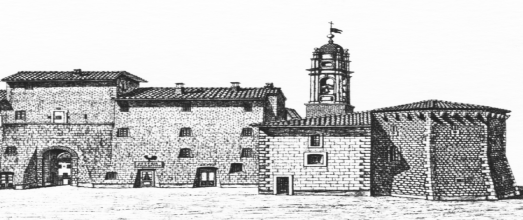 Prot. 5058/A23													Massa Martana, 04/11/2016								A tutti i Docenti								A tutti gli studenti								A tutte le famiglie								Ai coordinatori di tutte le classi								A tutti gli educatori								Al Servizio Prevenzione e Protezione								Alla DSGA e al personale ATA							           Loro sedi							           Albo Circolare n. 38 (copia della circolare è pubblicata nel sito web della scuola www.scuolamartana.it) Oggetto: Emergenza terremotoSono a tutti noti i tragici eventi sismici che a partire dal 24 agosto u.s., fino a quelli del 26 e del 29 ottobre, hanno causato vittime e gravissimi danni al patrimonio culturale della nostra Regione. Lo sciame sismico ha interessato e continua ad interessare anche il nostro territorio. Tecnici del Comune di Todi e della Provincia di Perugia hanno compiuto opportune verifiche sia il 27 che il 31 ottobre 2016. L'esito di tale verifiche sarà reso noto dagli organi competenti.Fino a questo momento non vi sono indicazioni di inagibilità.Gli eventi, naturalmente, impongono una riflessione sulla sicurezza di tutte le persone che usufruiscono dei locali scolastici; per questo, appena la riapertura della Scuola verrà indetta apposita riunione con l'RSPP e tutti gli addetti al Servizio Protezione e Prevenzione dell'Istituto. Poi, come concordato nel Collegio dei Docenti del 26.10.2016, sarà necessario operare una maggiore attenzione sul piano formativo all'emergenza terremoto, anche con prove specifiche di allarme e di esodo, con speciale attenzione alle attività del Convitto maschile e femminile.Si ricordano a tutti innanzitutto le seguenti REGOLE BASE DA SEGUIRE in generale  in caso di TERREMOTO: Non tentate di evacuare il locale durante le scosse, ma riparatevi sotto una struttura  solida (banco, architrave della porta o vicino ai muri portanti, ecc.). Se i banchi o le strutture sono troppo piccoli per proteggere l’intero corpo cercate di proteggere almeno il  capo e il tronco!Allontanatevi da finestre, vetrate, armadi perché cadendo potrebbero ferirvi.Evacuate lo stabile in maniera ordinata e senza farvi prendere dal panico  solo alla fine  del sisma.Nel percorrere eventuali scale mantenetevi in vicinanza della parete laterale.Raggiungete l’area sicura di raccolta e sostate, per classi, lontano da edifici, lampioni,  linee elettriche o alberi perché potrebbero cadere e ferirvi.Appare altresì opportuno ribadire alcune ulteriori regole COMPORTAMENTALI di base da seguire in caso di terremoto:1) il terremoto si annuncia da solo, non è assolutamente necessario aspettare alcun segnale acustico o di altro tipo. Al contrario, appena si avvertono le scosse, occorre avviare immediatamente la specifica procedura indicata nel piano di emergenza della scuola (dapprima tutti devono trovare riparo sotto i banchi e, appena terminata la scossa, tutti devono effettuare una normale evacuazione secondo il piano, ecc....),  indipendentemente se venga o meno azionato il segnale di evacuazione!2) Se si avverte una scossa di terremoto  è OBBLIGATORIO procedere con l’evacuazione dello stabile! (è assolutamente vietato rimanere nell'edificio). Solo una volta raggiunta l’area sicura di raccolta si provvederà a valutare se rientrare o meno nello stabile (vedi punto finale 7).3) A seguito della scossa è comunque opportuno (se possibile) azionare il segnale di allarme ed evacuazione in maniera da allertare e far evacuare anche coloro che non si fossero avveduti del terremoto. Ricordarsi che in alcuni ambienti (ad esempio in palestra, per le particolari attività ivi svolte), potrebbero non avere avvertito la scossa!4) L'allarme di evacuazione può/deve essere azionato da chiunque abbia percepito una situazione di grave rischio (terremoto o altro!). Non è assolutamente necessario, né obbligatorio che ad azionare l’allarme sia il Responsabile interno alla Sicurezza.5) Al segnale di evacuazione i docenti devono guidare le loro classi fino all’area sicura di raccolta e mantenerle a debita distanza dai muri dell’edificio o da altri corpi che  potrebbero cadere e passando lontano dai tubi del gas della centrale termica o altri punti di pericolo!!. Una volta giunti lì dovranno procedere celermente all’appello e compilare il modulo di evacuazione che devono provvedere a consegnare rapidamente agli addetti alla loro raccolta. Se nella concitazione del momento non fosse reperibile tale modulo devono scrivere le stesse indicazioni salienti (classe e se va tutto bene o se mancano dei ragazzi all’appello!) su un qualsiasi altro foglio bianco. 6) Si raccomanda a tutti di usare il telefono solo in caso di reale necessità di aiuto, per non intasare inutilmente le linee telefoniche, sottraendo il soccorso a chi ne ha veramente bisogno.7) Prima di autorizzare l'eventuale rientro nell'edificio, è necessario effettuare una preventiva indagine, mediante telefono (chiamando la Protezione Civile o i VV.F.) o  eventualmente mediante ricerca su Internet (con i cellulari), per capire l’entità del rischio rappresentato dallo specifico terremoto (distanza dall’epicentro, forza della scossa, ecc.) e mediante un’attenta osservazione di eventuali segnali di danni occorsi all’edificio scolastico (crepe, cedimenti, cornicioni o altre parti cadute, ecc.). Solo a seguito di una prudente  valutazione di tali dati e informazioni il Dirigente Scolastico deciderà eventualmente se far rientrare la popolazione scolastica oppure no.Le prove specifiche per l'esercitazione all'emergenza terremoto avranno una cadenza mensile e saranno curate dai coordinatori di classe, con l'apposito registro/guida che si allega								Il Dirigente scolastico								Prof. Marcello Rinaldi							Firma autografa sostituita a mezzo stampa, ai 							sensi dell'art. 3, comma 2 del D.Lgs. n. 39SEDE DI   ..............................	CLASSE ……………..REGISTRO SIMULAZIONI MENSILI DI AUTOPROTEZIONE SISMICA DEL COORDINATORE DI CLASSE	Anno Scolastico 2016/2017	A cura del Servizio di  prevenzione e  protezione	Il  Dirigente Scolastico	Prof. Marcello RinaldiRAZIONALE DI BASE DELLA FASE ADDESTRATIVAUNA VOLTA AL MESE, IL COORDINATORE DI CLASSE FARA' ESEGUIRE UNA SIMULAZIONE DI AUTOPROTEZIONE, ATTUANDO I SEGUENTI COMPORTAMENTI UTILI IN FASE DI EVENTO SISMICO:Proteggersi (la testa) sotto una superficie rigida ed allontanarsi da eventuali elementi non strutturali sismicamente vulnerabili (tutti quegli elementi che in caso di terremoto possono essere proiettati/ribaltati/cadere addosso le persone)Rimanere protetti per un tempo variabile (almeno dai 10 a 60 secondi)Comporre la fila di esodo per evacuazione fino alla zona sicura.VINCOLI: Il docente coordinatore di classe veicolerà l'ordinativo di protezione a voce (esempio: “SIMILAZIONE TERREMOTO TUTTI PROTETTI!) contando, successivamente, ad alta voce i secondi dalla posizione protetta.Al termine della protezione il docente veicolerà l'ordinativo di esodo che potrà terminare per questo tipo di addestramento sulla porta della classe (senza raggiungere la zona sicura, perché tale tipo di addestramento si raggiungerà con le prove di esodo generali).E' del tutto evidente che tale tipo di attività addestrativa integra e NON sostituisce le simulazioni di evacuazione obbligatorie per l'addestramento a tutti gli scenari emergenziali che prevedono esodo immediato.REGISTRO ADDESTRAMENTI MENSILIxDa pubblicarexDa pubblicare urgenteDa far firmare (Docenti ed educatori)Da mettere in visione sala docentiDa leggere in classe con firma del docenteDa  consegnare ai Rappresentanti di  classeAltroMESEDATA EFF. PROVADOCENTE FIRMANOTEOTTOBRENOVEMBREDICEMBREGENNAIOMARZOAPRILEMAGGIO